	ПРЕСС-РЕЛИЗОтделение СФР по Иркутской области обеспечило 12 пострадавших на производстве протезами с микропроцессорным управлениемВ 2023 году в Иркутской области 12 пострадавших на производстве, получили современные протезы с микропроцессорным управлением от Социального фонда России. Средства реабилитации изготовлены с учетом физиологических особенностей пациентов.Получателям предоставлены высокофункциональные протезы плеча, предплечья, бедра, голени и стопы, которые работают за счет внешних источников энергии. Они обеспечивают восстановление некоторых функций утраченной конечности. На эти цели Отделение Соцфонда направило более 33,8 миллиона рублей. Еще двум пострадавшим на производстве Отделение СФР оплатило расходы на изготовление аналогичных протезов с использованием электронных сертификатов на сумму более 4,2 миллиона рублей.«Протезы установлены в соответствии с программами реабилитации пострадавших (ПРП). Они позволяют вести полноценную жизнь в быту и в работе. В том числе, благодаря протезированию, часть из пострадавших уже смогли вернуться на работу с переходом на более лёгкий труд или открыли собственное дело», — отметил управляющий Отделением СФР по Иркутской области Алексей Макаров.Такие протезы положены застрахованным лицам, которые получили травмы в результате несчастного случая на производстве и имеют медицинские показания и заключение медико-технической комиссии протезно-ортопедического предприятия. Важно, чтобы трудоустройство было официальным.Напомним, обеспечение граждан с утратой трудоспособности протезами, протезно-ортопедическими изделиями Отделение Социального фонда России осуществляет на основании рекомендаций органов медико-социальной экспертизы. Какой вид протезирования конечностей применят в каждом конкретном случае определяют специалисты МСЭ с учетом вида ампутации, физическими возможностями человека, учитывается также вес, рост, возраст, уровень активности и физических нагрузок пациента, наличие и отсутствие осложнений и патологий.ОтделениеСоциального фонда РоссииПо Иркутской областиПРЕСС-СЛУЖБАОТДЕЛЕНИЯСФРПОИРКУТСКОЙОБЛАСТИТелефон: 268-418vk.com/sfr.irkutskok.ru/sfr.irkutskt.me/sfr_irkutsk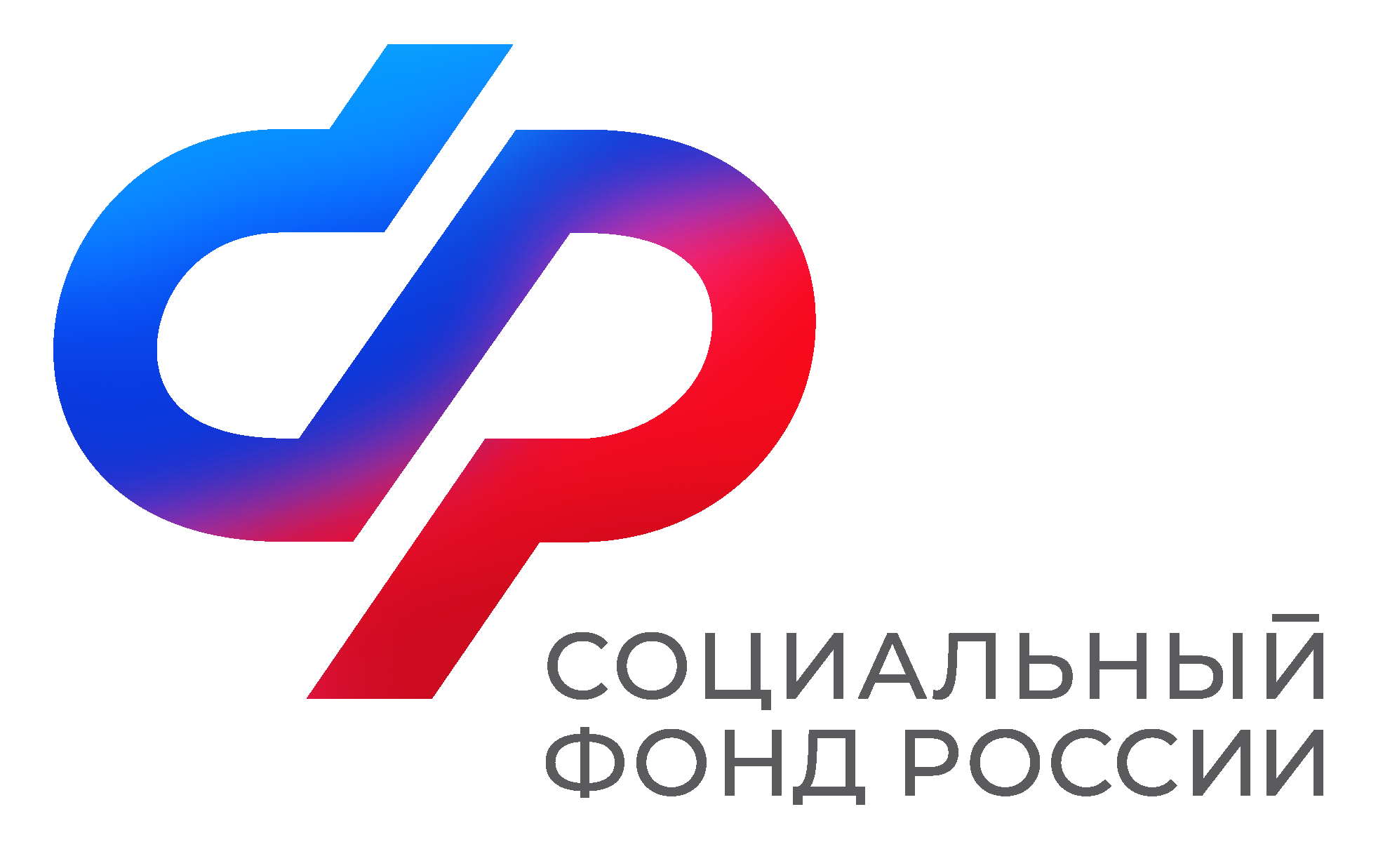 